Otto-Friedrich-Universität Bamberg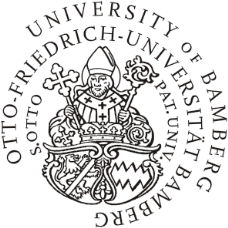 Institut für Geschichtswissenschaften undEuropäische EthnologieAnerkennung von StudienleistungenDie nachfolgend aufgeführten Studienleistungen von
Frau/Herr    , geb. am    Matrikelnummer     
werden als einschlägig im 
Bachelor-Studiengang „Geschichte/History“ als 1. Hauptfach (75 ECTS mit Bachelorarbeit) bzw. als 2. Hauptfach (75 ECTS ohne Bachelorarbeit) bzw.als erweitertes Nebenfach (45 ECTS) bzw. als Nebenfach (30 ECTS) anerkannt. Beim Ausfüllen des Formulars sind die nicht zutreffenden Angaben (einschließlich dieser Zeile) zu löschen. Das Formular kann auch für Anerkennungen im BA Geschichte Kernfach verwendet werden. Bitte ergänzen  Sie dann die in diesem Formular  nicht aufgeführten Module entsprechend den  Vorgaben des für sie gültigen Modulhandbuches.Beim Titel der Lehrveranstaltung (ggf. Kurztitel wie in FlexNow) geben Sie bitte nach Möglichkeit am Ende in Klammern auch den Namen des Dozenten an. Bitte vermerken Sie bei den Basis- und Aufbaumodulen die Epoche und den Typ: Basismodul Typ I/II Ältere Abteilung wird z.B.  zu Basismodul Typ III Ältere Abteilung: Alte Geschichte.Nummerieren Sie bitte die einzelnen Lehrveranstaltungen am linken Rand durch und markieren Sie diese Lehrveranstaltungen in dem beigefügten FlexNow-Auszug mit der gleichen Nummer, um so die Überprüfung Ihrer Angaben zu erleichtern.Einführungsmodul „Theorien und Methoden“ (5 ECTS)GK/PS    Semester:     Titel:     Note:    ECTS:Basismodul Typ I Ältere Abteilung: Alte Geschichte/Mittelalterl. Geschichte* (7 ECTS)PS    Semester:     Titel:     Note:    ECTS:Basismodul Typ II/III Ältere Abteilung: Alte Gesch./Mittelalterl. Geschichte* (7 ECTS)V    Semester:     Titel:     Note:    ECTS:QÜ    Semester:     Titel:     Note:    ECTS:Basismodul Typ I Neuere Abteilung: Neuere Geschichte/Neueste Geschichte* (7 ECTS)PS    Semester:     Titel:     Note:    ECTS:Basismodul Typ II/III Neuere Abteilung: Neuere Gesch./Neueste Geschichte * (7 ECTS)V    Semester:     Titel:     Note:    ECTS:QÜ    Semester:     Titel:     Note:    ECTS:Aufbaumodul Typ I Ältere Abteilung: Alte Gesch./Mittelalterl. Geschichte* (7 ECTS)HS    Semester:     Titel:     Note:    ECTS:Aufbaumodul Typ II/III Ältere Abteilung: Alte Gesch./Mittelalterl. Gesch.* (7 ECTS)V    Semester:     Titel:     Note:    ECTS:QÜ    Semester:     Titel:     Note:    ECTS:Aufbaumodul Typ I Neuere Abteilung: Neuere Gesch./Neueste Geschichte * (7 ECTS)HS    Semester:     Titel:     Note:    ECTS:Aufbaumodul Typ II/III Neuere Abteilung: Neuere Gesch./Neueste Gesch.* (7 ECTS)V    Semester:     Titel:     Note:    ECTS:QÜ    Semester:     Titel:     Note:    ECTS:Ergänzungsmodul 1. Hauptfach**  (3 ECTS)Praktikum (mind. 60 Stunden = 2 Wochen): Exkursionen (mind. 2 Tage = 1 ECTS):Ergänzungsmodul 2. Hauptfach**  (7 ECTS) Typ IV    Semester:     Titel:     Note:    ECTS:Exkursionen (mind. 4 Tage = 2 ECTS)Praktikum (mind. 2 Wochen Vollzeit = 2 ECTS)Ergänzungsmodul 2. Hauptfach**  (7 ECTS) Typ IIQÜ    Semester:     Titel:     Note:    ECTS:Exkursionen (mind. 2 Tage = 1 ECTS)Praktikum (mind. 2 Wochen Vollzeit = 2 ECTS)Ergänzungsmodul  erweitertes Nebenfach (Gesamtfach)**  (5 ECTS) Typ IQÜ    Semester:     Titel:     Note:    ECTS:Exkursionen (mind. 2 Tage = 1 ECTS)Ergänzungsmodul  erweitertes Nebenfach (Gesamtfach)**  (5 ECTS) Typ IIV    Semester:     Titel:     Note:    ECTS:Exkursionen (mind. 4 Tage = 2 ECTS)Ergänzungsmodul  erweitertes Nebenfach (Teilgebiet)**  (5 ECTS) Typ IV    Semester:     Titel:     Note:    ECTS:Exkursionen (mind. 4 Tage = 2 ECTS)Ergänzungsmodul  erweitertes Nebenfach (Gesamtfach)**  (5 ECTS) Typ IIQÜ    Semester:     Titel:     Note:    ECTS:Exkursionen (mind. 2 Tage = 1 ECTS)Ergänzungsmodul  Nebenfach**  (4 ECTS) Typ IIV    Semester:     Titel:     Note:    ECTS:Exkursionen (mind. 2 Tage = 1 ECTS)Ergänzungsmodul  Nebenfach**  (4 ECTS) Typ IIIQÜ    Semester:     Titel:     Note:    ECTS:Wahlpflichtbereich***  (7 ECTS)Praktikum (7 Wochen = 210 Std.)Basismodul/Aufbaumodul                 aus dem BA-Studiengang GeschichteV    Semester:     Titel:     Note:    ECTS:QÜ    Semester:     Titel:     Note:    ECTS:PS/HS    Semester:     Titel:     Note:    ECTS:Sprachpraktisches Modul        aus dem Studiengang ……Gleichwertige Kompetenzen in folgender Sprache …. (nachgewiesen durch        )Intensivierungsmodul (im Teilbereich der BA-Arbeit) (4 ECTS)OS    Semester:     Titel:     Note:    ECTS:BA-Arbeit (12 ECTS)Zulassungsarbeit/ausländische HausarbeitTitel:     Betreuer:    Teilbereich (z.B. Neuere Geschichte): …..Titel in englischer Sprache: ….Bei Anerkennung von Zulassungsarbeiten  ist der Betreuer zu bitten, eine kurze Bestätigung mit Titel und Angabe der erteilten Note oder eine Kopie des Gutachtens direkt an die Vorsitzende des BA-Prüfungsausschusses (Prof. Dr. Andrea Stieldorf) zu schicken.Studium Generale (bei Geschichte als 1. Hauptfach) (18 ECTS)V/PS/HS/Ü    Semester:     Titel (Fach/Dozent):     Note:    ECTS:V/PS/HS/Ü    Semester:     Titel (Fach/Dozent):     Note:    ECTS:V/PS/HS/Ü    Semester:     Titel (Fach/Dozent):     Note:    ECTS:V/PS/HS/Ü    Semester:     Titel (Fach/Dozent):     Note:    ECTS:V/PS/HS/Ü    Semester:     Titel (Fach/Dozent):     Note:    ECTS:V/PS/HS/Ü    Semester:     Titel (Fach/Dozent):     Note:    ECTS:Ein FlexNow Ausdruck (ersatzweise, bei dort nicht verzeichneten Leistungen) Kopien der Leistungsnachweise (z.B. Praktikumsbescheinigung) sind als Anlage beigefügt.Ich bitte die o.g. Leistungen im Umfang von insgesamt …… ECTS-Punkten, wie angegeben, im BA-Studiengang Geschichte anzuerkennen. Die word-Datei habe ich an den Fachstudienberater BA Geschichte Hauptfach (Prof. Dr. Klaus van Eickels, hist-mg@uni-bamberg.de) geschickt.Bamberg, den .......                                  …………………………………………...						Unterschrift des/der Studierendengesehen und befürwortetBamberg, den ……………..Prof. Dr. Klaus van Eickels	Fachstudienberater HF BA GeschichteKonstatin KleinFachstudienberater NF BA GeschichteDie o.g. Leistungen werden, wie beantragt, im BA-Studiengang Geschichte anerkannt.1. Hauptfach: Unter Berücksichtigung der im 2. Hauptfach bzw. der in den Nebenfächern erbrachten Leistungen im Umfang von …….. ECTS-Punkten erfolgt eine Einstufung in das …… Fachsemester. bzw.:Es wurden alle im BA-Studiengang nachzuweisenden Leistungen erbracht. Das Zeugnis kann ausgefertigt werden.2. Hauptfach oder Nebenfach: Im Fach Geschichte wurden insgesamt …... ECTS-Punkte erbracht.Bamberg, den ……………..Prof. Dr. Malte Rolf	Prüfungsausschussvorsitzender HF BA Geschichte